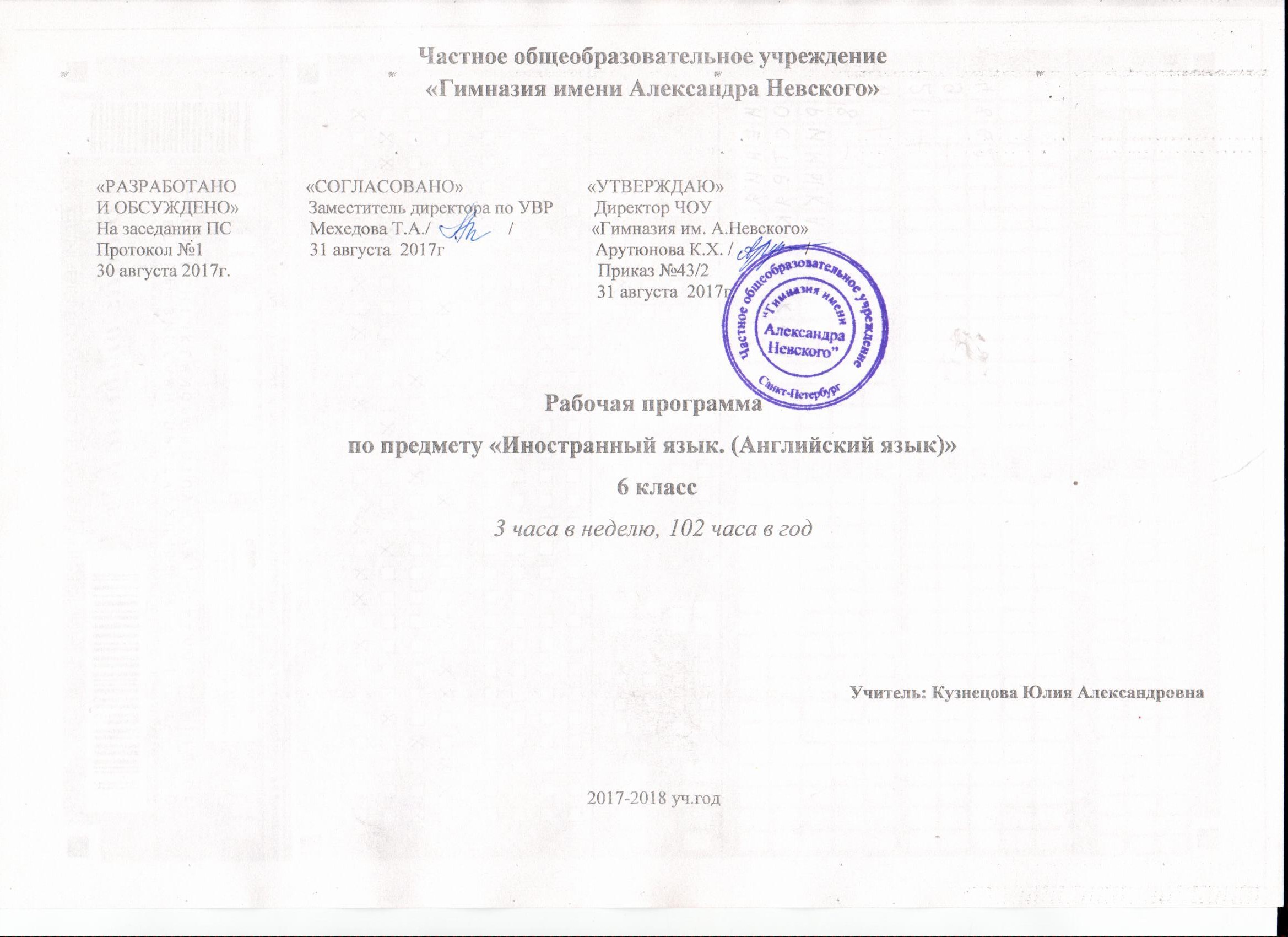 Частное общеобразовательное учреждение«Гимназия имени Александра Невского»«РАЗРАБОТАНО               «СОГЛАСОВАНО»                           «УТВЕРЖДАЮ»И ОБСУЖДЕНО»               Заместитель директора по УВР         Директор ЧОУНа заседании ПС                 Мехедова Т.А./                 /                 «Гимназия им. А.Невского»Протокол №1                       31 августа  2017г                                 Арутюнова К.Х. /                /                  30 августа 2017г.                                                                                Приказ №43/2                                                                                                             31 августа  2017г.  Рабочая программапо предмету «Иностранный язык. (Английский язык)» 6 класс3 часа в неделю, 102 часа в годУчитель: Кузнецова Юлия Александровна2017-2018 уч.годПояснительная запискаЦель данной программы: создание условий для планирования, организации и управления образовательным процессом по иностранному языку.Изучение иностранного языка в основной школе направлено на достижение следующих целей:• развитие иноязычной коммуникативной компетенции в совокупности ее составляющих, а именно:речевая компетенция — развитие коммуникативных умений в четырех основных видах речевой деятельности (говорении, аудировании, чтении, письме);языковая компетенция — овладение новыми языковыми средствами (фонетическими, орфографическими, лексическими, грамматическими) в соответствии с темами и ситуациями общения, отобранными для основной школы; освоение знаний о языковых явлениях изучаемого языка, разных способах выражения мысли в родном и иностранном языках;социокультурная/межкультурная компетенция — приобщение к культуре, традициям, реалиям стран/страны изучаемого языка в рамках тем, сфер и ситуаций общения, отвечающих опыту, интересам, психологическим особенностям учащихся основной школы на разных ее этапах; формирование умения представлять свою страну, ее культуру в условиях межкультурного общения;компенсаторная компетенция — развитие умений выходить из положения в условиях дефицита языковых средств при получении и передаче информации;учебно-познавательная компетенция — дальнейшее развитие общих и специальных учебных умений, универсальных способов деятельности; ознакомление с доступными учащимся способами и приемами самостоятельного изучения языков и культур, в том числе с использованием новых информационных технологий;• развитие личности учащихся посредством реализации воспитательного потенциала иностранного языка:формирование у учащихся потребности изучения иностранных языков и овладения ими как средством общения, познания, самореализации и социальной адаптации в поликультурном полиэтническом мире в условиях глобализации на основе осознания важности изучения иностранного языка и родного языка как средства общения и познания в современном мире;формирование общекультурной и этнической идентичности как составляющих гражданской идентичности личности; воспитание качеств гражданина, патриота; развитие национального самосознания, стремления к взаимопониманию между людьми разных сообществ, толерантного отношения к проявлениям иной культуры; лучшее осознание своей собственной культуры;развитие стремления к овладению основами мировой культуры средствами иностранного языка;осознание необходимости вести здоровый образ жизни путем информирования об общественно признанных формах поддержания здоровья и обсуждения необходимости отказа от вредных привычек.Программа базируется на таких методологических принципах, как коммуникативно-когнитивный, личностно ориентированный и деятельностный.Личностно ориентированный и деятельностный подходы к обучению иностранному языку позволяют учитывать возрастные изменения учащихся основной школы, которые обусловлены переходом от детства к взрослению. Это даёт возможность включать иноязычную речевую деятельность в другие виды деятельности, свойственные учащимся этой возрастной группы, интегрировать знания из разных предметных областей и формировать межпредметные учебные умения и навыки.Главные цели курса соответствуют зафиксированным в стандарте основного общего образования по иностранному языку.Это формирование и развитие иноязычной коммуникативной компетенции учащихся в совокупности её составляющих:речевой, языковой, социокультурной, компенсаторной и учебно-познавательной. Особый акцент делается на личностном развитии и воспитании учащихся, развитии универсальных учебных действий, готовности к самообразованию, владении ключевыми компетенциями, а также на развитии и воспитании потребности у школьников пользоваться английским языком как средством общения, познания, самореализации и социальной адаптации, развитии национального самосознания, стремлении к взаимопониманию между людьми разных культур и сообществ.Основными задачами реализации содержания обучения являются:— формирование и развитие коммуникативных умений в основных видах речевой деятельности;— формирование и развитие языковых навыков;— формирование и развитие социокультурных умений и навыков.При создании программы учитывались и психологические особенности данной возрастной группы учащихся. Это нашло отражение в выборе текстов, форме заданий и видах работы.	В 6 классе вводится относительно небольшое количество новых слов (всего 232), учащимся предоставляется большая самостоятельность в работе с ними. В каждом уроке введение и тренировка новой лексики состоит из трех подразделов: а) учащиеся должны по тем или иным признакам догадаться о значении определенной части новых слов; б) значение другой, большей группы слов они должны сами посмотреть в словаре учебника; в) в третьем подразделе им предлагается прочитать словосочетания и предложения с новыми единицами для того чтобы знать, как эти слова употребляются. После этого начинаются упражнения, направленные на тренировку учащихся в употреблении новых слов. Эти упражнения расположены в нужной последовательности в учебнике и в тетради для самостоятельной работы. Вся грамматика подается в таблицах внутри каждого урока. Учащиеся учатся наблюдать, анализировать и понимать предлагаемый материал, который затем попадает в упражнение для тренировки в его употреблении.	Обучение происходит в условиях классно-урочной системы, урок – 40 минут.Виды контроля знаний: текущий, промежуточный и итоговый.Контрольные работы проводятся 4 раза в год (1 раз в четверть) по шести видам речевой деятельности: говорению, чтению, аудированию, письму, грамматике, переводу (от 20 до 40 мин).Устный опрос (от 5 до 15 мин.): тестирование, практикумы, проверка домашнего задания, контрольные срезы, словарные диктанты (от 3 до 7 мин), тесты (от 5 до 30 мин.), викторины, контрольно-административные задания.Основные приёмы контроля отражены в УМК и реализуются в процессе обучения. Акцент делается на контроль целевых видов речевой деятельности, что соответствует современным тенденциям, предполагающим усиление коммуникативного подхода к обучению иностранному языку.Контроль на данном этапе осуществляется различными способами: аудированием, грамматическими тестами, зачётами по устным темам. По итогам изучения учебного материала каждой четверти могут быть подготовлены проекты, позволяющие интегрировать такие виды речевой деятельности, как письмо, чтение, говорение (уровень репродукции). Качество решения коммуникативной задачи становится главным критерием в оценке речевых умений.Тесты и контрольные задания должны содержать 70% заданий базового уровня,20% заданий повышенного уровня и 10%-максимального уровня.Критерии оценивания :Выполнено:			             51%  - 70% работы – «3»;71% -   90%          -  «4»;91% - 100% -        «5».Данная программа составлена на основе  Федерального государственного образовательного стандарта основного общего образования, Фундаментального ядра содержания общего образования, Примерной программы по иностранному языку и авторской рабочей программе Апальков В.Г. Английский язык. Рабочая программа. 5-9 классы. М.: Просвещение, 2011. Для реализации целей и задач обучения биологии по данной программе используется УМК «Английский в фокусе»: учебник Ю.Е. Ваулина, Дж.Дули, О.Е.Подоляко, В.Эванс «Spotlight» 6 класс, издательство «Просвещение», 2013 год, рабочая тетрадь к учебнику Ю.Е. Ваулина, Дж.Дули, О.Е.Подоляко, В.Эванс «Spotlight» 5 класс, издательство «Просвещение», 2013 год, книга для учителя Ю.Е. Ваулина, Дж.Дули, О.Е.Подоляко, В.Эванс «Spotlight» 6 класс, издательство «Просвещение», 2013 год, книга для чтения к учебнику Ю.Е. Ваулина, Дж.Дули, О.Е.Подоляко, В.Эванс «Spotlight» 6 класс, издательство «Просвещение», 2013 год, языковой портфель к учебнику Ю.Е. Ваулина, Дж.Дули, О.Е.Подоляко, В.Эванс «Spotlight» 5 класс, издательство «Просвещение», 2013 год, CDдля работы в классе, CDдля самостоятельной работы, сборник контрольных заданий к учебнику Ю.Е. Ваулина, Дж.Дули, О.Е.Подоляко, В.Эванс «Spotlight» 6 класс, издательство «Просвещение», 2013 год. Изучение английского языка в 6 классе входит в инвариантную часть раздел «Филология» учебного плана школы. В соответствии с требованиями Федерального государственного образовательного стандарта основного общего образования предмет «Английский язык» изучается с 5-го по 9-й класс. Общее количество уроков в неделю в 6 классе составляет 3 часа. Учебное содержание курса составляет 102 часа.Данная программа отличается от Примерной рабочей программы по биологии на 30%, в частности, часы резерва потрачены на работу над языковым портфелем.Структура курса английский язык 6 классМодуль 1. Кто есть кто.Вводный урок. Кто есть кто. Моя страна. Великобритания. Семьи. Знакомство, приветствия. Земля. Самоконтроль, самокоррекция, рефлексия по материалу и освоению речевых умений – подготовка к тесту. Работа с вводной страницей модуля 2. Тест 1.Модуль 2.  Вот и мы!Время радости. У меня дома. По соседству. Мой микрорайон. Знаменитые улицы. Дачи. Заявка на ремонт. Выполнение плана-чертежа в масштабе. Самоконтроль, самокоррекция, рефлексия по материалу и освоению речевых умений – подготовка к тесту. Работа с вводной страницей модуля 3. Тест 2.Модуль 3. Поехали!Безопасностьнадорогах. Вдвижении. Светерком. ВидытранспортавЛондоне. Метро. Какпройти…? Чтоозначаеткрасныйсвет? Самоконтроль, самокоррекция, рефлексия по материалу и освоению речевых умений – подготовка к тесту. Работа с вводной страницей модуля 4. Тест 3. Модуль 4. День за днем.  День и ночь – сутки прочь. Какнасчет…? Мойлюбимыйдень. ЖизньподростковвВеликобритании. Привет! Назначениеиотменавстречи. Вычерчиваемчисла. Самоконтроль, самокоррекция, рефлексия по материалу и освоению речевых умений – подготовка к тесту. Работа с вводной страницей модуля 5. Тест 4. Модуль 5. Праздники. Времяпраздников. Отпразднуем! Особыедни. Шотландскиеигры. Белыеночи. Какзаказатьцветы. В Зазеркалье. Самоконтроль, самокоррекция, рефлексия по материалу и освоению речевых умений – подготовка к тесту. Работа с вводной страницей модуля 6. Тест 5.Модуль 6. Надосуге. Свободноевремя. Игра! Скоротаемвремя! Настольныеигры. Свободноевремя. Покупкаподарка. Кукольный театр. Самоконтроль, самокоррекция, рефлексия по материалу и освоению речевых умений – подготовка к тесту. Работа с вводной страницей модуля 7. Тест 6.Модуль 7. Вчера, сегодня, завтра.В прошлом. Дух Хеллоуина. Они были первыми. Стальной человек. Слава. В бюро находок. Играя в прошлое. Самоконтроль, самокоррекция, рефлексия по материалу и освоению речевых умений – подготовка к тесту. Работа с вводной страницей модуля 8. Тест 7.Модуль 8. Правила и инструкции. Таковы правила. А давай…? Домашние правила. Вершины мира. Московский зоопарк. Заказ театральных билетов. Чисто ли в твоем микрорайоне? Самоконтроль, самокоррекция, рефлексия по материалу и освоению речевых умений – подготовка к тесту. Работа с вводной страницей модуля 9. Тест 8. Модуль 9. Еда и прохладительные напитки. Едаипитье. Чтовменю? Давай готовить! Кафе и закусочные в Великобритании. Грибы. Заказ столика в ресторане. Кулинария. Самоконтроль, самокоррекция, рефлексия по материалу и освоению речевых умений – подготовка к тесту. Работа с вводной страницей модуля 10. Тест 9.Модуль 10. Каникулы.Планы на каникулы. Какая погода? Выходные с удовольствием! В Эдинбург на каникулы! Сочи. Бронирование номера в гостинице. Пляжи. Самоконтроль, самокоррекция, рефлексия по материалу и освоению речевых умений – подготовка к тесту Тест 10. Резерв. Курс английского языка предусматривает 10 контрольных работ: тест 1- тест 10.Результаты освоения предметаТак как учащиеся в 5 классе обучались по программе ФГОС, то задача учителя в 6 классе состоит впродолжене формирования УУД и их дальнейшем развитии.Личностными результатами являются:•   формирование ответственного отношения к учению, готовности и способности обучающихся к саморазвитию и самообразованию на основе мотивации к обучению и познанию;•   формирование осознанного, уважительного и доброжелательного отношения к другому человеку, его мнению, мировоззрению, культуре, языку, вере, гражданской позиции, к истории, культуре, религии, традициям, языкам, ценностям народов России и народов мира, готовности и способности вести диалог с другими людьми и достигать в нём взаимопонимания;•   освоение социальных норм, правил поведения, ролей и форм социальной жизни в группах и сообществах, включая взрослые и социальные сообщества; формирование основ социально-критического мышления; участие в школьном самоуправлении и в общественной жизни в пределах возрастных компетенций с учётом региональных, этнокультурных, социальных и экономических особенностей;•  формирование коммуникативной компетентности в общении и сотрудничестве со сверстниками, старшими и младшими в образовательной, общественно полезной, учебно-исследовательской, творческой и других видах деятельности;• формирование мотивации изучения иностранных языков и стремления к самосовершенствованию в образовательной области «Иностранный язык»;• развитие таких качеств, как воля, целеустремлённость, креативность, инициативность, эмпатия, трудолюбие, дисциплинированность;Метапредметнымирезультатами являются: межпредметные понятия и универсальные учебные действия (регулятивные, познавательные, коммуникативные), способность их использования в учебной, познавательной и социальной практике, самостоятельность планирования и осуществления учебной деятельности и организации учебного сотрудничества с педагогами и сверстниками, построение индивидуальной образовательной траектории.•       целеполагание в учебной деятельности: умение самостоятельно ставить новые учебные и познавательные задачи на основе развития познавательных мотивов и интересов;•       умение адекватно оценивать правильность или ошибочность выполнения учебной задачи, её объективную трудность и собственные возможности её решения;•       умение организовывать учебное сотрудничество и совместную деятельность с учителем и сверстниками: определять цели, распределять функции и роли участников, использовать способ взаимодействия учащихся и общие методы работы; умение работать индивидуально и в группе: находить общее решение и разрешать конфликты на основе согласования позиций и учёта интересов, слушать партнёра, формулировать, аргументировать и отстаивать своё мнение;•      развитие умения планировать своё речевое и неречевое поведение;•       развитие коммуникативной компетенции, включая умение взаимодействовать с окружающими, выполняя разные социальные роли;•       развитие исследовательских учебных действий, включая навыки работы с информацией: поиск и выделение нужной информации, обобщение и фиксация информации;•       осуществление регулятивных действий самонаблюдения, самоконтроля, самооценки в процессе коммуникативной деятельности на иностранном языке.Предметными результатами являются:А. В коммуникативной сфере (т. е. во владении иностранным языком как средством общения):Речевая компетенция в следующих видах речевой деятельности:В говорении:—                начинать, вести/поддерживать и заканчивать различные виды диалогов в стандартных ситуациях общения, соблюдая нормы речевого этикета, при необходимости переспрашивая, уточняя;—                расспрашивать собеседника и отвечать на его вопросы, высказывая своё мнение, просьбу, отвечать на предложение собеседника согласием/отказом в пределах изученной тематики и усвоенного лексико-грамматического материала;—                рассказывать о себе, своей семье, друзьях, своих интересах и планах на будущее;—                сообщать краткие сведения о своём городе/селе, о своей стране и странах изучаемого языка;—                описывать события/явления, передавать основное содержание, основную мысль прочитанного/услышанного, выражать своё отношение к прочитанному/услышанному, давать краткую характеристику персонажей.Объём диалога — от 3 реплик.Объём монологического высказывания — от 8—10 фраз.В аудировании:—                воспринимать на слух и полностью понимать речь учителя, одноклассников;—                воспринимать на слух и понимать основное содержание несложных аутентичных аудио- и видеотекстов, относящихся к разным коммуникативным типам речи (сообщение/рассказ/ интервью);—                воспринимать на слух и выборочно понимать с опорой на языковую догадку, контекст краткие несложные аутентичные прагматические аудио- и видеотексты, выделяя значимую/ нужную/необходимую информацию.Время звучания текстов для аудирования — до 2 минут.В чтении:—                читать аутентичные тексты разных жанров и стилей преимущественно с пониманием основного содержания;—                читать несложные аутентичные тексты разных жанров и стилей с полным и точным пониманием и с использованием различных приёмов смысловой переработки текста (языковой догадки, выборочного перевода), а также справочных материалов; уметь оценивать полученную информацию, выражать своё мнение;—                читать аутентичные тексты с выборочным пониманием значимой/нужной/интересующей информации.В письменной речи:—   писать короткие поздравления с днём рождения и другими праздниками, выражать пожелания (объёмом 30—40 слов, включая адрес);—   заполнять формуляры, бланки (указывать имя, фамилию, пол, гражданство, адрес);—   писать личное письмо с опорой и без опоры на образец (расспрашивать адресата о его жизни, делах, сообщать то же самое о себе, выражать благодарность, давать совет, просить о чём-либо). Объём личного письма — около 100—110 слов, включая адрес;—   составлять план, тезисы устного или письменного сообщения, кратко излагать результаты проектной деятельности.Языковая компетенция:—   применение правил написания слов, изученных в основной школе;—   адекватное произношение и различение на слух всех звуков иностранного языка; соблюдение правильного ударения в словах и фразах;—   соблюдение ритмико-интонационных особенностей предложений различных коммуникативных типов (утвердительное, вопросительное, отрицательное, побудительное); правильное членение предложений на смысловые группы;—   распознавание и употребление в речи основных значений изученных лексических единиц (слов, словосочетаний, ре-плик-клише речевого этикета);—   знание основных способов словообразования (аффиксации, словосложения, конверсии);—   понимание и использование явлений многозначности слов иностранного языка: синонимии, антонимии и лексической сочетаемости;—   распознавание и употребление в речи основных морфологических форм и синтаксических конструкций изучаемого языка;—   знание признаков изученных грамматических явлений (видо-временных форм глаголов, модальных глаголов и их эквивалентов, артиклей, существительных, степеней сравнения прилагательных и наречий, местоимений, числительных, предлогов);—   знание основных различий систем иностранного и русского/родного языков.Социокультурная компетенция:—   знание национально-культурных особенностей речевого и неречевого поведения в своей стране и странах изучаемого языка; применение этих знаний в различных ситуациях формального и неформального межличностного и межкультурного общения;—   распознавание и употребление в устной и письменной речи основных норм речевого этикета (реплик-клише, наиболее распространённой оценочной лексики), принятых в странах изучаемого языка;—   знание употребительной фоновой лексики и реалий страны/стран изучаемого языка, некоторых распространённых образцов фольклора (скороговорок, поговорок, пословиц);—   знакомство с образцами художественной, публицистической и научно-популярной литературы;—   представление об особенностях образа жизни, быта, культуры стран изучаемого языка (всемирно известных достопримечательностях, выдающихся людях и их вкладе в мировую культуру);—   представление о сходстве и различиях в традициях своей страны и стран изучаемого языка;—   понимание роли владения иностранными языками в современном мире.Компенсаторная компетенция— умение выходить из трудного положения в условиях дефицита языковых средств при получении и приёме информации за счёт использования контекстуальной догадки, игнорирования языковых трудностей, переспроса, словарных замен, жестов, мимики.Б. В познавательной сфере:—   умение сравнивать языковые явления родного и иностранного языков на уровне отдельных грамматических явлений, слов, словосочетаний, предложений;—   владение приёмами работы с текстом: умение пользоваться определённой стратегией чтения/аудирования в зависимости от коммуникативной задачи (читать/слушать текст с разной глубиной понимания);—   умение действовать по образцу/аналогии при выполнении упражнений и составлении собственных высказываний в пределах тематики основной школы;—   готовность и умение осуществлять индивидуальную и совместную проектную работу;—   умение пользоваться справочным материалом (грамматическим и лингвострановедческим справочниками, двуязычным и толковым словарями, мультимедийными средствами);—   владение способами и приёмами дальнейшего самостоятельного изучения иностранных языков.В.В ценностно-ориентационной сфере:—   представление о языке как средстве выражения чувств, эмоций, основе культуры мышления;—  достижение взаимопонимания в процессе устного и письменного общения с носителями иностранного языка, установление межличностных и межкультурных контактов в доступных пределах;—   представление о целостном полиязычном, поликультурном мире; осознание места и роли родного и иностранных языков в этом мире как средства общения, познания, самореализации и социальной адаптации;—  приобщение к ценностям мировой культуры как через источники информации на иностранном языке (в том числе мультимедийные), так и через непосредственное участие в школьных обменах, туристических поездках, молодёжных форумах.Г.В эстетической сфере:—  владение элементарными средствами выражения чувств и эмоций на иностранном языке;—  стремление к знакомству с образцами художественного творчества на иностранном языке и средствами иностранного языка;—  развитие чувства прекрасного в процессе обсуждения современных тенденций в живописи, музыке, литературе.Д.В трудовой сфере:—  умение рационально планировать свой учебный труд;—  умение работать в соответствии с намеченным планом.Е.В физической сфере:—  стремление вести здоровый образ жизни (режим труда и отдыха, питание, спорт, фитнес).Результатами формирований ИКТ-компетентностей учащихся 6 класса являются умения:1) формулировать вопросы к сообщению, создавать краткое описание сообщения; цитировать фрагменты сообщения;2) выступать с аудиовидеоподдержкой;3) использовать различные приемы поиска информации в Интернете, поисковые сервисы, строить запросы для поиска информации и анализировать результаты поиска.В результате формирования стратегии смыслового чтения и работы с текстом у учащихся 6 класса приобретаются умения:1) ориентироваться в содержании текста и понимать его целостный смысл:— определять главную тему, общую цель или назначение текста;— выбирать из текста или придумать заголовок, соответствующий содержанию и общему смыслу текста;— формулировать тезис, выражающий общий смысл текста;— предвосхищать содержание предметного плана текста по заголовку и с опорой на предыдущий опыт;— объяснять порядок частей/инструкций, содержащихся в тексте;— сопоставлять основные текстовые и внетекстовые компоненты: обнаруживать соответствие между частью текста и его общей идеей, сформулированной вопросом, объяснять назначение карты, рисунка, пояснять части графика или таблицы и т. д.;2) откликаться на содержание текста:— связывать информацию, обнаруженную в тексте, со знаниями из других источников;— оценивать утверждения, сделанные в тексте, исходя из своих представлений о мире;— находить доводы в защиту своей точки зрения.Содержание учебного предметаСредства контроляТематическое планированиеОписание материально-технического обеспеченияДля характеристики количественных показателей используются следующие символические обозначения:Д - демонстрационный экземпляр (1 экз., кроме специально оговоренных случаев), буквой Д также обозначается все оборудование, необходимое в единственном экземпляре;Р - полный комплект (исходя из реальной наполняемости класса - 10 человек);Ф - комплект для фронтальной работы (примерно в два раза меньше, чем полный комплект, то есть не менее 1 экз. на двух учащихся),П - комплект, необходимый для практической работы в группах, насчитывающих по несколько учащихся (5-7 экз).Итог: кабинет английского языка оснащен на 66%.Содержание курсаМодуль учебникаХарактеристика видов деятельности обучающихсяМежличностные взаимоотношения в семье, со сверстниками; решение конфликтных ситуаций. Внешностьичертыхарактерачеловека(12 ч).Члены семьи 1 ч, Кто ты 1 ч, Семьи 1 ч, Знакомство и приветствия (модуль 1). Время радости 1 ч (модуль 2). С ветерком 1 ч (модуль 3). День и ночь – сутки прочь 1 ч Мой любимый день 1 ч. Привет 1 ч (Модуль 4). Домашние правила 1 ч (модуль 7). Домашнее чтение 2чведут этикетный диалог знакомства в стандартной ситуации общения;расспрашивают собеседника и отвечают на его вопросы в рамках предложенной тематики и лексико-грамматического материала;рассказывают о себе, своей семье, друзьях, своих интересах;читают аутентичные тексты с выборочным и полным пониманием, выражают своё мнение;заполняют анкеты, формуляры;пишут личные письма, поздравления;составляют список любимых вещей из своей коллекции;кратко описывают внешность и характер своих родственников;воспринимают на слух и выборочно понимают аудиотекст, воспроизводят краткие диалоги;употребляют havegot в утвердительной, вопросительной, отрицательной форме;изучают и употребляют в речи указательные местоимения в форме единственного и множественного числа (this/these, that/those); модальный глагол can, притяжательный падеж существительного, притяжательные местоимения и прилагательные, местоимения в начальной форме;правильно воспроизводят и произносят звуки /w/, /i:/;Досуг и увлечения (чтение, кино, театр, музеи, музыка). Виды отдыха, путешествия. Молодёжная мода. Покупки (17 ч).Как насчет 1ч (модуль 4). Свободное время 1 ч. Игра 1 ч. Скоротаем время 1 ч. Настольные игры 1 ч. Покупка подарка 1 ч. Кукольный театр 1 ч. (Модуль 6). А давай 1 ч. Московский зоопарк 1 ч (модуль 8). Давай готовить 1 ч (модуль 9). Планы на каникулы 1ч,. Выходные с удовольствием 1 ч. Сочи 1 ч. Бронирование номера в отеле 1ч. Пляжи 1 ч (Модуль 10). Длмашнее чтение 2ч.воспринимают на слух и повторяют числа;воспринимают на слух и выборочно понимают аудиотексты, относящиеся к разным коммуникативным типам речи (сообщение, рассказ, интервью);воспринимают на слух и правильно воспроизводят реплики из диалога;ведут диалог, высказывая свою просьбу, предложение;ведут диалог-расспрос о том, как проводят свободное время, о том, какую одежду носят в разное время года;расспрашивают собеседника и отвечают на его вопросы, запрашивают нужную информацию;описывают тематические картинки;начинают, ведут и заканчивают диалог в стандартной ситуации в магазине;читают и полностью понимают содержание аутентичного текста по теме (электронное письмо, рекламный буклет, диалоги по теме, описание фильма);пишут небольшой рассказ о своей коллекции, своём увлечении;пишут электронное письмо другу о том, как проводят свободное время;пишут личное письмо-открытку с опорой на образец с употреблением формул речевого этикета;кратко описывают с опорой на образец и зрительную наглядность членов своей семьи;создают постер-афишу о предстоящем событии, рекламу достопримечательностей своей страны с опорой на образец;пишут отзыв о своём любимом фильме с опорой на образец;произносят и различают на слух звуки /u:/, /ö/, /O:/, /A:/, /aU/, /k/, /I/, /aI/, /Á/;соблюдают нормы произношения звуков английского языка в чтении вслух и устной речи и корректно произносят предложения с точки зрения их ритмико-интонационных особенностей;правильно употребляют в речи притяжательный падеж имени существительного; PresentSimple, PresentContinuous; определённый и неопределённый артикли a(n)/the;модальные глаголы must/mustn’t, can/can’t;овладевают новыми лексическими единицами по теме и употребляют их в речиЗдоровый образ жизни: режим труда и отдыха, спорт, сбалансированное питание, отказ от вредных привычек (13 ч).Еда и питье 1 ч. Что в меню 1ч. Кафе и закусочные Великобритании 1ч. Грибы 1ч. Кулинария 1ч. (модуль 9). В движении 1ч (модуль 3). Стальной человек 1ч (модуль 7). Домашнее чтение 3 ч. Онлайн уроки 2 ч.воспринимают на слух и выборочно понимают аудиотексты, относящиеся к разным коммуникативным типам речи (сообщение, рассказ, интервью);воспринимают на слух и правильно воспроизводят реплики из диалога;ведут диалог, высказывая свою просьбу, предложение;ведут диалог-расспрос;описывают тематические картинки;начинают, ведут и заканчивают диалог в стандартной ситуации в ресторане, при необходимости аренды автомобиля/велосипеда;читают и полностью понимают содержание аутентичного текста (диалог-образец, описание праздников в Британии и Китае) по теме;пишут небольшой рассказ о празднике в своей стране, описывают распорядок дня, кратко излагают план празднования дня рождения, пишут небольшую статью о праздновании дня рождения в своей стране, записки;произносят и различают на слух звуки /Îk/, /Îg/, /g/, /³/;соблюдают нормы произношения звуков английского языка в чтении вслух и устной речи и корректно произносят предложения с точки зрения их ритмико-интонационных особенностей;правильно употребляют в речи наречия времени, предлоги времени, исчисляемые/неисчисляемые существительные, some/any, howmuch/howmany;овладевают новыми лексическими единицами по теме и употребляют их в речиШкольное образование, школьная жизнь, изучаемые предметы и отношение к ним. Переписка с зарубежными сверстниками. Каникулы в различное время года (12 ч).Моя страна 1ч (модуль1). Жизнь подростков в Великобритании 1ч. Вычерчиваем числа 1ч (модуль 4). Какая погода 1ч. В Эдинбург на каникулы 1ч. (модуль 10) Домашнее чтение 5ч. Видео уроки 2ч.воспринимают на слух и выборочно понимают аудиотексты, относящиеся к разным коммуникативным типам речи (диалоги разного типа);воспринимают на слух и правильно воспроизводят названия школьных предметов;ведут диалог, высказывая свою просьбу, предложение;расспрашивают собеседника и отвечают на его вопросы, запрашивают нужную информацию;описывают тематические картинки;начинают, ведут и заканчивают диалог в стандартной ситуации приветствия/прощания;читают и полностью понимают содержание аутентичного текста (диалоги-образцы, объявления, открытка-письмо) по теме;описывают фотографию по образцу;произносят и различают на слух звуки /@/, /eI/, /T/, /aU/, /Á/;соблюдают нормы произношения звуков английского языка в чтении вслух и устной речи и корректно произносят предложения с точки зрения их ритмико-интонационных особенностей;правильно употребляют в речи неопределённый артикль a/an, личные местоимения, глагол tobe в форме настоящего времени в утвердительной и отрицательной форме, FutureSimple;овладевают новыми лексическими единицами по теме и употребляют их в речиМир профессии. Проблемы выбора профессии. Роль иностранного языка в планах на будущее (6 ч).Заявка на ремонт 1 ч. (модуль 3). Они были первыми 1 ч. Слава 1ч. (модуль 7). Домашнее чтение 3ч. воспринимают на слух и повторяют слова и фразы классного обихода;воспринимают на слух и выборочно понимают аудиотексты;воспринимают на слух и правильно воспроизводят реплики из диалога, названия профессий;ведут диалог, высказывая свою просьбу, предложение;ведут диалог-расспрос о своей семье, профессии родителей;расспрашивают собеседника и отвечают на его вопросы, запрашивают нужную информацию;описывают тематические картинки;читают и полностью понимают содержание текста (диалоги-образцы, карту мира) по теме;кратко описывают с опорой на образец и зрительную наглядность;произносят и различают на слух звук /Î/;соблюдают нормы произношения звуков английского языка в чтении вслух и устной речи и корректно произносят предложения с точки зрения их ритмико-интонационных особенностей;правильно употребляют в речи PresentContinuous;овладевают новыми лексическими единицами по теме и употребляют их в речи;Вселенная и человек. Природа: флора и фауна. Проблемы экологии. Защита окружающей среды. Климат, погода. Уcловия проживания в городской/сельской местности. Транспорт (20 ч).Земля 1ч. (модуль 1). У меня дома 1ч. По соседству 1ч. Знаменитые улицы 1ч. Дачи 1ч. (модуль 2). Безопасность на дорогах 1ч. Метро 1ч. С ветерком 1ч. В движении 1ч. Виды транспорта в Лондоне 1ч. Как пройти? 1ч. Что означает красный свет? 1ч. (модуль 3). Чисто ли в твоем микрорайоне? 1ч (модуль 7). Какая погода 1ч. Бронирование номера в гостинице 1ч. (модуль 10). Домашнее чтение 5 ч.воспринимают на слух и выборочно понимают аудиотексты, относящиеся к разным коммуникативным типам речи;воспринимают на слух и правильно воспроизводят реплики из диалога;ведут диалог, высказывая свою просьбу, предложение;ведут диалог-расспрос о местности, месторасположении различных организаций, о животных;расспрашивают собеседника и отвечают на его вопросы, запрашивают нужную информацию;описывают тематические картинки, читают и полностью понимают содержание аутентичного текста по теме;переписываются в чате;произносят и различают на слух звуки /T/, /D/, /Î/, /u:/, /U/, /s/, /z/, /Iz/, /e/, /O:/;соблюдают нормы произношения звуков английского языка в чтении вслух и устной речи и корректно произносят предложения с точки зрения их ритмико-интонационных особенностей;правильно употребляют в речи конструкцию thereis/thereare, притяжательные прилагательные, предлоги места, PresentSimple (affirmative, negative и interrogative);изучают и правильно употребляют в речи глаголы в простом прошедшем времени (PastSimple);овладевают новыми лексическими единицами по теме и употребляют их в речиСтрана/страны изучаемого языка и родная страна, их географическое положение, столицы и крупные города, регионы, достопримечательности, культурные особенности (национальные праздники, знаменательные даты, традиции, обычаи), страницы истории, выдающиеся люди, их вклад в науку и мировую культуру (26 ч).Моястрана 1ч. Великобритания 1ч. (модуль 1). Знаменитыеулицы 1ч. Модуль 2. ВидытранспортавЛондоне 1ч. Модуль 3. ЖизньподростковвВеликобритании 1ч. Модуль 4. Времяпраздников 1ч. Отпразднуем 1ч. Особыедни 1ч. Шотландскиеигры 1ч. Белыеночи 1ч. Какзаказатьцветы 1ч. ВЗазеркалье 1ч. Модуль 5. Настольныеигры 1ч. Модуль 6. Впрошлом 1ч. ДухХеллоуина 1ч. Онибылипервыми 1ч. Модуль 7. Вершинымира 1ч. Модуль 8. КафеизакусочныевВеликобритании 1ч. Модуль 9. ВЭдинбургнаканикулы 1ч. Сочи 1ч. Бронированиеномеравгостинице 1ч. Пляжи 1ч. Модуль 10. Домашнее чтение 4 ч.воспринимают на слух и выборочно понимают аудиотексты, относящиеся к разным коммуникативным типам речи;расспрашивают собеседника и отвечают на его вопросы, запрашивают нужную информацию;описывают тематические картинки;представляют монологическое высказывание о реалиях своей страны и стран изучаемого языка;читают несложные аутентичные тексты разных жанров и стилей c разной глубиной понимания, оценивают полученную информацию, выражают своё мнение;узнают об особенностях образа жизни, быта и культуры стран изучаемого языка;формируют представление о сходстве и различиях в традициях своей страны и стран изучаемого языка;понимают роль владения иностранным языком в современном мире;пишут электронные письма по предложенной тематике;выполняют индивидуальные, парные и групповые проектыПредметВиды контрольных и проверочных работ6 класс6 класс6 класс6 классПредметВиды контрольных и проверочных работ1 четв2 четв3 четв4 четвАнглийский язык1. Контрольная работаАнглийский язык2. ДиктантАнглийский язык3. Лабораторная работаАнглийский язык4. Практическая работаАнглийский язык5. Тестовая работаАнглийский язык6. Комплексная работаN п/пНаименование разделов, темКоличество часовДатаУУДСОТЦОР1Модуль 1.Кто есть кто?91-ая неделя-3-ая неделяРегулятивные УУД: уметь самостоятельно принимать решения в проблемной ситуации на основе переговоров,ставить новые учебные цели и задачи, самостоятельно оценивать правильность выполнения действия и вносить необходимые коррективы в исполнение как в конце действия, так и по ходу его реализацииПознавательные УУД: уметь устанавливать причинно-следственные связи, обобщать понятия — осуществлять логическую операцию перехода от видовых признаков к родовому понятию, от понятия с меньшим объёмом к понятию с большим объёмомсоздавать и преобразовывать модели и схемы для решения задачКоммуникативные УУД: уметь задать вопросы, необходимые для организации собственной речевой деятельности и в условиях инициативного сотрудничества с партнёром; строить монологическое контекстное высказывание, использовать речевые средства для решения различных коммуникативных задач, владеть устной и письменной речью.Метод критического мышления через чтение и письмоЭлектронное приложение к учебнику с аудиокурсом для самостоятельных занятий дома -ABBYLingvo, аудиокурс для занятий в классе, www.prosv.ru/umk/spotlight2Модуль 2. Вот и мы.94-ая неделя-6-ая неделяРегулятивные УУД: уметь действовать по предложенному плану/правилу/образцу;организовывать  учебное сотрудничество и совместную деятельность с учителем и сверстниками, работать индивидуально и в группе; выделять альтернативные способы достижения цели и выбирать наиболее эффективный способ;адекватно самостоятельно оценивать правильность выполнения действия и вносить необходимые коррективы в исполнение как в конце действия, так и по ходу его реализации;Познавательные УУД:  уметь выбирать языковые средства в зависимости от конкретной ситуации речевого общения; осуществлять контроль по готовому образцу, предложенному учителем; осуществлять сравнение, сериацию и классификацию, самостоятельно выбирая основания и критерии для указанных логических операций;давать определение понятиям;Коммуникативные УУД: уметь слушать и вступать в диалог; точно выражать свои мысли в соответствии с задачами и условиями общения;формулировать собственное мнение и позицию, аргументировать.Обучение в сотрудничествеЭлектронное приложение к учебнику с аудиокурсом для самостоятельных занятий дома -ABBYLingvo, аудиокурс для занятий в классе, www.prosv.ru/umk/spotlight3Модуль 3. Поехали!97-ая неделя – 9-ая неделяРегулятивные УУД: уметь составить ключевые слова, фразы, план рассказа; уметь выполнять контрольные задания, в том числе тестового характера; принимать решения в проблемной ситуации на основе переговоров; устанавливать целевые приоритеты;осуществлять констатирующий и предвосхищающий контроль по результату и по способу действия; актуальный контроль на уровне произвольного вниманияПознавательные УУД: уметь осознанно и произвольно строить речевое высказывание в устной форме; находить и выделять необходимую информацию в тексте; осуществлять расширенный поиск информации с использованием ресурсов библиотек и Интернет; давать определение понятиям; осуществлять сравнение, сериацию и классификацию, самостоятельно выбирая основания и критерии для указанных логических операций;Коммуникативные УУД: формулировать собственное мнение и позицию, аргументировать; адекватно использовать речевые средства для решения различных коммуникативных задач; задавать вопросы, необходимые для сотрудничества с партнером.Метод проектовЭлектронное приложение к учебнику с аудиокурсом для самостоятельных занятий дома -ABBYLingvo, аудиокурс для занятий в классе, www.prosv.ru/umk/spotlight4Модуль 4. День за днем.910-ая неделя – 12-ая неделяРегулятивные УУД: уметь устанавливать целевые приоритеты, планировать пути достижения целей; осуществлять познавательную рефлексию в отношении действий по решению учебных и познавательных задач; адекватно самостоятельно оценивать правильность выполнения действия и вносить необходимые коррективы в исполнение как в конце действия, так и по ходу его реализации;Познавательные УУД: уметь находить и выделять необходимую информацию в тексте; осознанно и произвольно строить речевое высказывание в устной форме; существлять сравнение, сериацию и классификацию, самостоятельно выбирая основания и критерии для указанных логических операций;структурироватьтексты,включая умение выделять главное и второстепенное, главную идею текста, выстраивать последовательность описываемых событий; устанавливать причинно-следственные связиКоммуникативные УУД: уметь формулировать собственное мнение и позицию, аргументировать; адекватно использовать речевые средства для решения различных коммуникативных задач; формулировать собственное мнение и позицию, аргументировать; осуществлять контроль, коррекцию, оценку действий.ИКТЭлектронное приложение к учебнику с аудиокурсом для самостоятельных занятий дома -ABBYLingvo, аудиокурс для занятий в классе, www.prosv.ru/umk/spotlight5Модуль 5. Праздники.1013-ая неделя-15-ая неделяРегулятивные УУД: уметь планировать, контролировать и выполнять действие по заданному образцу; уметь выполнять контрольные задания, в том числе тестового характера; при планировании достижения целей самостоятельно, полно и адекватно учитывать условия и средства их достижения; принимать решения в проблемной ситуации на основе переговоров; адекватно оценивать свои возможности достижения цели определённой сложности в различных сферах самостоятельной деятельности;Познавательные УУД: уметь осуществлять сравнение, сериацию и классификацию, самостоятельно выбирая основания и критерии для указанных логических операций; давать опре создавать и преобразовывать модели и схемы для решения задач; структурировать тексты, включая умение выделять главное и второстепенное, главную идею текста, выстраивать последовательность описываемых событий устанавливать причинно-следственные связиКоммуникативные УУД: уметь строить монологическое контекстное высказывание;адекватно использовать речевые средства для решения различных коммуникативных задач; формулировать собственное мнение и позицию, аргументировать; учитывать разные мнения и интересы и обосновывать собственную позицию.Метод критического мышления через чтение и письмоЭлектронное приложение к учебнику с аудиокурсом для самостоятельных занятий дома -ABBYLingvo, аудиокурс для занятий в классе, www.prosv.ru/umk/spotlight6Модуль 6. На досуге.916-ая неделя – 18-ая неделяРегулятивные УУД: уметь составлять ключевые слова, утверждения при работе над текстом по аудированию; уметь использовать  при выполнении задания различные средства: справочную литературу, СМИ, ИКТ и т.д.; уметь самостоятельно контролировать своё время и управлять им; самостоятельно анализировать условия достижения цели на основе учёта выделенных учителем ориентиров действия в новом учебном материале; принимать решения в проблемной ситуации на основе переговоров;Познавательные УУД: уметь находить и выделять необходимую информацию в тексте; уметь сформулировать главную идею текста; устанавливать причинно-следственные связи; осуществлять выбор наиболее эффективных способов решения задач в зависимости от конкретных условий; обобщать понятия — осуществлять логическую операцию перехода от видовых признаков к родовому понятию, от понятия с меньшим объёмом к понятию с большим объёмом;Коммуникативные УУД: уметь работать индивидуально и в группе; уметь слушать и вступать в диалог; участвовать в коллективном обсуждении проблемы; устанавливать и сравнивать разные точки зрения; в процессе коммуникации достаточно точно, последовательно и полно передавать партнёру необходимую информацию как ориентир для построения действия; осуществлять контроль, коррекцию, оценку действий.Метод критического мышления через чтение и письмоЭлектронное приложение к учебнику с аудиокурсом для самостоятельных занятий дома -ABBYLingvo, аудиокурс для занятий в классе, www.prosv.ru/umk/spotlight7Модуль 7.Вчера, сегодня, завтра.919-ая неделя-21-ая неделяРегулятивные УУД: уметь составить план рассказа; уметь действовать по предложенному плану/правилу/образцу; самостоятельно контролировать своё время и управлять им; развитие прогнозирования как предвидения будущих событий и развития процесса; принимать решения в проблемной ситуации и выделять альтернативные способы достижения цели и выбирать наиболее эффективный способ;Познавательные УУД: уметь извлекать необходимую информацию из прочитанного текста, определять в нем основную и второстепенную информацию; строить логическое рассуждение, включающее установление причинно-следственных связей;объяснять явления, процессы, связи и отношения, выявляемые в ходе исследования;Коммуникативные УУД: уметь слушать и вступать в диалог; уметь работатьиндивидуально и в группе; формулировать собственное мнение и позицию, аргументировать; адекватно использовать речевые средства для решения различных коммуникативных задач, владеть устной и письменной речью; овладевать основы коммуникативной рефлексии.Обучение в сотрудничествеЭлектронное приложение к учебнику с аудиокурсом для самостоятельных занятий дома -ABBYLingvo, аудиокурс для занятий в классе, www.prosv.ru/umk/spotlight8Модуль 8.Правила и инструкции.922-ая неделя – 24-ая неделяРегулятивные УУД: уметь выполнять контрольные задания, в том числе тестового характера; выделять альтернативные способы достижения цели и выбирать наиболее эффективный способ; осуществлять познавательную рефлексию в отношении действий по решению учебных и познавательных задач; принимать решения в проблемной ситуации на основе переговоровПознавательные УУД: формулировать главную идею текста; находить и выделять необходимую информацию при чтении текста; работать с метафорами — понимать переносный смысл выражений, понимать и употреблять обороты речи, построенные на скрытом уподоблении, образном сближении; осуществлять выбор наиболее эффективных способов решения задач в зависимости от конкретных условий;структурировать тексты, включая умение выделять главное и второстепенное, главную идею текста, выстраивать последовательность описываемых событий;Коммуникативные УУД: уметь составить план, организовать совместную работу с партнером (парная, групповая формы), представить информацию в сжатом, выборочном или развёрнутом виде на основе плана; задавать вопросы, необходимые для сотрудничества с партнером; формулировать собственное мнение и позицию, аргументировать;адекватно использовать речевые средства для решения различных коммуникативных задач; учитывать разные мнения и интересы и обосновывать собственную позицию.Обучение в сотрудничествеЭлектронное приложение к учебнику с аудиокурсом для самостоятельных занятий дома -ABBYLingvo, аудиокурс для занятий в классе, www.prosv.ru/umk/spotlight9Модуль 9. Еда и прохладительные напитки.925-ая неделя-27-ая неделяРегулятивные УУД: самостоятельно оценивать правильность выполнения действия и вносить необходимые коррективы; адекватно оценивать свои возможности достижения цели определённой сложности в различных сферах самостоятельной деятельности; устанавливать целевые приоритеты; уметь самостоятельно контролировать своё время и управлять им; принимать решения в проблемной ситуации на основе переговоров;Познавательные УУД: уметь сопоставлять  и отбирать информацию, полученную из  различных источников; осуществлять выбор наиболее эффективных способов решения задач в зависимости от конкретных условий; осуществлять сравнение, сериацию и классификацию, самостоятельно выбирая основания и критерии для указанных логических операций;структурировать тексты, включая умение выделять главное и второстепенное, главную идею текста, выстраивать последовательность описываемых событий; осуществлять расширенный поиск информации с использованием ресурсов библиотек и Интернета; устанавливать причинно-следственные связи;Коммуникативные УУД: учитывать разные мнения и стремиться к координации разных позиций в сотрудничестве; адекватно использовать речевые средства для решения различных коммуникативных задач; формулировать собственное мнение и позицию, аргументировать; использовать адекватные языковые средства для отображения своих чувств, мыслей, мотивов и потребностей.ИКТЭлектронное приложение к учебнику с аудиокурсом для самостоятельных занятий дома -ABBYLingvo, аудиокурс для занятий в классе, www.prosv.ru/umk/spotlight10Модуль 10. Каникулы.828-ая неделя – 30-ая неделяРегулятивные УУД: составить план рассказа; контролировать и выполнять действие по образцу; уметь самостоятельно контролировать своё время и управлять им; построению жизненных планов во временной перспективе, осуществлять выбор наиболее эффективных способов решения задач в зависимости от конкретных условий;Познавательные УУД: представлять информацию в сжатом виде на основе образцапрезентовать подготовленную информацию в наглядном и вербальном виде; выдвигать гипотезы о связях и закономерностях событий, процессов, объектов; устанавливать причинно-следственные связи; самостоятельно проводить исследование на основе применения методов наблюдения и эксперимента ;Коммуникативные УУД: выражать свои предпочтения и отрицания, используя новые речевые клише; выражать и аргументировать свое отношение к услышанному; брать на себя инициативу в организации совместного действия (деловое лидерство); устанавливать и сравнивать разные точки зрения; интегрироваться в группу сверстников и строить продуктивное взаимодействие со сверстниками и взрослыми;в процессе коммуникации достаточно точно, последовательно и полно передавать партнёру необходимую информацию как ориентир для построения действия; осуществлять контроль, коррекцию, оценку действий.ИКТЭлектронное приложение к учебнику с аудиокурсом для самостоятельных занятий дома -ABBYLingvo, аудиокурс для занятий в классе, www.prosv.ru/umk/spotlight11Резерв1230-ая неделя-34-ая неделяРегулятивные УУД: уметь самостоятельно анализировать условия достижения цели на основе учёта выделенных учителем ориентиров действия в новом учебном материале, уметь самостоятельно контролировать своё время и управлять им;выполнять контрольные задания, в том числе тестового характераПознавательные УУД: уметь представлять информацию в сжатом виде, на основе образца, схем; сосредоточиться на выполнении речевых действий; осуществлять расширенный поиск информации с использованием ресурсов библиотек и Интернет, давать определение понятиямКоммуникативные УУД: уметь точно выражать свои мысли в соответствии с поставленной задачей; задать вопросы, формулировать собственное мнение и позицию, аргументировать;устанавливать и сравнивать разные точки зрения; использовать речевые средства для решения различных коммуникативных задач, владеть устной и письменной речью.Метод критического мышления через чтение и письмоЭлектронное приложение к учебнику с аудиокурсом для самостоятельных занятий дома -ABBYLingvo, аудиокурс для занятий в классе, www.prosv.ru/umk/spotlight№п\пНаименование объектов и средств материально-технического обеспечения.          Количество             Примечания                                                                                                              Книгопечатная продукция                                                                                                               Книгопечатная продукция                                                                                                               Книгопечатная продукция                                                                                                               Книгопечатная продукция      1учебник Ю.Е. Ваулина, Дж.Дули, О.Е.Подоляко, В.Эванс «Spotlight» 6 класс, издательство «Просвещение», 2013 год рабочая тетрадь к учебнику Ю.Е. Ваулина, Дж.Дули, О.Е.Подоляко, В.Эванс «Spotlight» 6 класс, издательство «Просвещение», 2013 год книга для учителя Ю.Е. Ваулина, Дж.Дули, О.Е.Подоляко, В.Эванс «Spotlight» 6 класс, издательство «Просвещение», 2013 год книга для чтения к учебнику Ю.Е. Ваулина, Дж.Дули, О.Е.Подоляко, В.Эванс «Spotlight» 6 класс, издательство «Просвещение», 2013 год языковой портфель к учебнику Ю.Е. Ваулина, Дж.Дули, О.Е.Подоляко, В.Эванс «Spotlight» 6 класс, издательство «Просвещение», 2013 год сборник контрольных заданий к учебнику Ю.Е. Ваулина, Дж.Дули, О.Е.Подоляко, В.Эванс «Spotlight» 6 класс, издательство «Просвещение», 2013 год. РРДРРР                                                                                                           Печатные издания                                                                                                           Печатные издания                                                                                                           Печатные издания                                                                                                           Печатные издания      2Символика страны изучаемого языкаГрамматические таблицы с основными  разделами  грамматического  материалаУчебные плакаты по предметуГеографические карты стран изучаемого языка на английском языке----                                                                 Технические средства обучения и оборудование кабинета                                                                 Технические средства обучения и оборудование кабинета                                                                 Технические средства обучения и оборудование кабинета                                                                 Технические средства обучения и оборудование кабинета  3Плазменная панельМультимедийный проекторDVD плейерИнтерактивная доскаНоутбукЭкспозиционный экранКлассная доска с набором приспособлений для крепления таблиц,плакатов и картинокСтол учительский с тумбойСтолы ученические в комплекте со стульямиЛингафонное оборудование на 10 мест + стол для учителя-                 Д--                 Д                 Д                 Д                 ДР-                                                                         Мультимедийные  средства  обучения                                                                         Мультимедийные  средства  обучения                                                                         Мультимедийные  средства  обучения                                                                         Мультимедийные  средства  обучения   4Электронное  приложение ABBY LingvoАудиозапись к УМК.                 Др